New Hope Lutheran ChurchDr.  Emory L. Johnson, Pastor: 715-635-2972685 W. State Rd. 70, PO Box 7 ~ Grantsburg, WI  54840Church Office 715-463-5700www.NewHopeLutheranChurch.org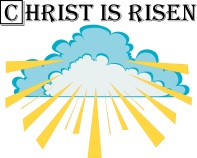 The Resurrection of Our LordApril 16, 2017The PreludeWelcome and AnnouncementsPreparing Our Hearts for WorshipChoral Call to Worship ...... Choir......................................................."Alleluia"Pastor:  Let us open our Worship Service this morning in the Name of the Father and of the Son and of the Holy Spirit.  And all God’s children said: “AMEN.   PRAISE THE LORD!”  (Psalm 106:48)Opening Hymn...#151 ..(Green Hymnal & on screen)..…”Jesus Christ is Risen Today”Order of Confession    Pastor:  Let us take a few moments to silently talk to God from our heartsPastor:  Almighty God our Maker and RedeemerWe confess unto you that we are by nature sinful and unclean and that we have sinned against you in thought, word and deed, by what we have done and by what we have left undone.  Therefore we come to you in the Name of our Risen Lord and Savior, Jesus Christ, trusting in Your mercy, and asking Your forgiveness. Pastor:  If we confess our sins, He is faithful and righteous to forgive us our sins and to cleanse us from all unrighteousness. (1 John 1:9)    If you confess with your mouth Jesus as Lord, and believe in your heart that God raised Him from the dead, you will be saved; for with the heart a person believes, resulting in righteousness, and with the mouth he confesses, resulting in salvation.  (Romans 10: 8-10)Congregation:   Lord Jesus, I believe in You.   Amen.Hymn of Praise …….#518(vs1 &4) & on screen……….……”Beautiful Savior”The Prayer of the DayFirst Lesson…………………………………………………..Isaiah 53:10-12 Second Lesson ………………………………………………Acts 10:34-43    The Gospel……………………………………………………Luke 24:1-12              Glory be to the Father, and to the Son and to the Holy Ghost;                As it was in the beginning, is now and ever shall be,               world without end.   AmenChoir Anthem……………………………………………………..    "Christ Arose"The Message ....................................”The Resurrection of Jesus, the Son of God”Hymn of the Day…#145 & on screen…………...……......”Thine Is The Glory” The Apostles’ Creed  (from Luther’s Small Catechism, Ambassador Publications, 2007)I believe in God, the Father Almighty, Maker of heaven and earth:  And in Jesus Christ, His only Son, our Lord; Who was conceived by the Holy Spirit, Born of the Virgin Mary, Suffered under Pontius Pilate, Was Crucified, dead and buried; He descended into hell; The third day He rose again from the dead; He ascended into heaven, 	And  is seated on the right hand of God the Father Almighty; 	From 	where He shall come to judge the living and the dead.I believe in the Holy Spirit; the Holy Christian Church, The Communion of Saints; The Forgiveness of sins; The Resurrection of the body;  And the Life everlasting.   AmenThe Offertory     (presentation of our offering to the Lord)Response:  #88  Words below	…...................................“More Precious Than Silver”Lord, You are more precious than silver,Lord, You are more costly than gold.Lord, You are more beautiful than diamonds,And nothing I desire compares with You.  (x 2) Prayers of the Church     (see insert, congregation may be seated)After each petition the Pastor will pray:  “We ask this in Jesus Name.”Congregational Response:  “Thank you Lord Jesus.”By partaking of the Lord’s Supper, we renew our commitment to love the Lord and to serve Him with our whole heart.  Communion will be by intinction, and all who believe in Jesus Christ as their Lord and Savior are invited to partake of Holy Communion today.Words of Institution   The Lord’s PrayerDuring our Communion Service today a prayer ministry will be available in the hallway near the Pastor’s office.  Anyone who desires prayer is invited to come anytime during the serving of Holy Communion.Celebration of the Lord’s SupperBlessing Closing Hymn…..# 128 & on screen……...….…”Christ The Lord Is Risen Today; Alleluia!”Closing PrayerPostlude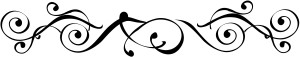 Thank you to Roger Corty for reading our scripture lessons.  And thanks also to all the other participants in our service today for being a blessing in our worship.  Gluten-Free Communion Wafers are available, as well as the regular wafers.  If you desire gluten-free, please be sure to indicate this to the communion server.  We also have white grape juice available for those who prefer. We are so blessed to have worshiped together today.  We pray God’s blessings upon our members, friends, families and visitors.  Visitors are invited to take a “Welcome Packet” and sign our guest book in the narthex.  If you are interested in using a personal listening device to assist you in hearing the service, whether or not you use a hearing aid, just let an usher know or ask for one at the sound booth in the back of the Sanctuary.  Large print bulletins are also available upon request.